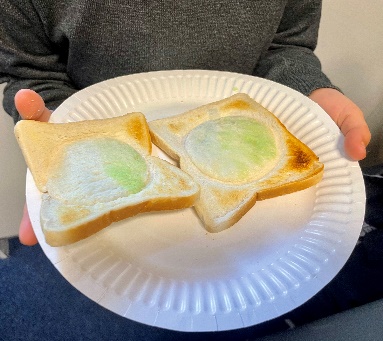 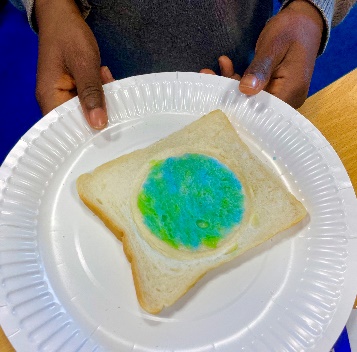 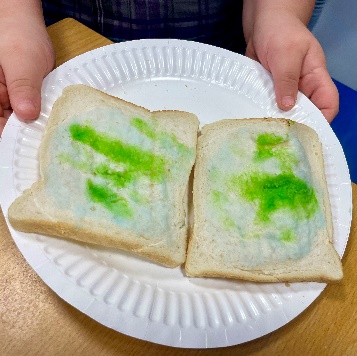 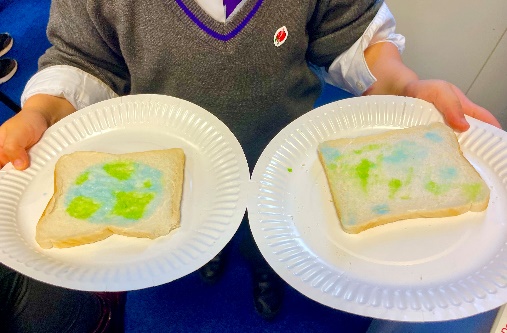 Making Memories Session 5 – Climate ChangeDuring the session we learnt about the rising temperature of the world and took part in discussion based on climate and weather – talking about ideas we had as a family to help reduce global warming. We then confidently shared our ideas on global warming with our child during the activity time and explained global warming to our child using bread and coloured coconut milk to paint on the world and toasting the bread to show what happens to the world and how it changes with heat. 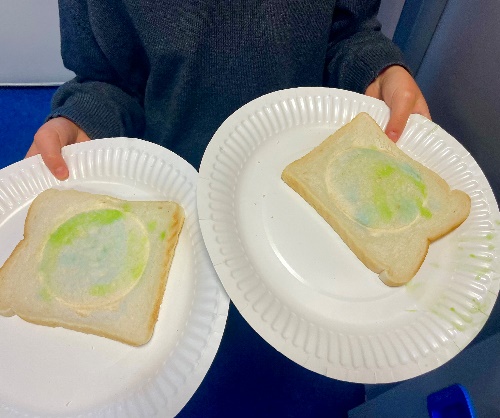 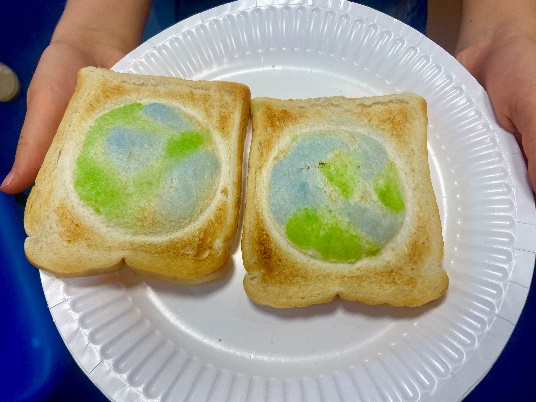 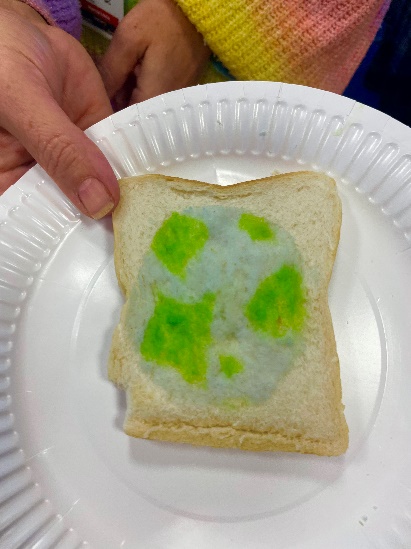 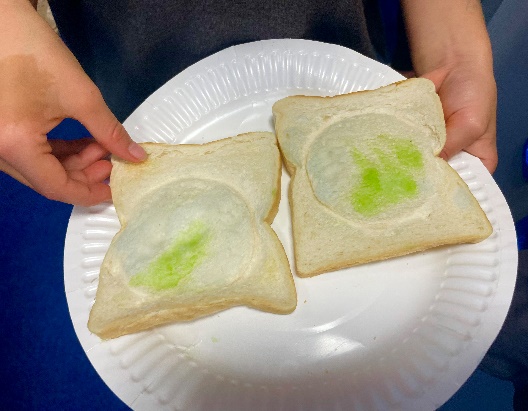 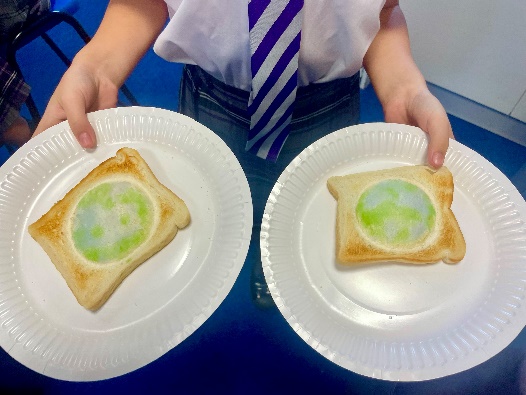 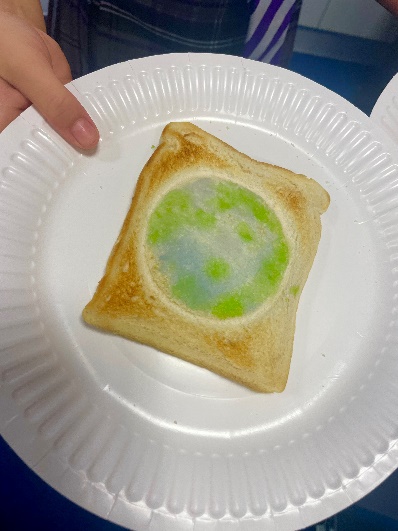 